СУМСЬКА МІСЬКА РАДАVIII СКЛИКАННЯ XLIX СЕСІЯРІШЕННЯ Відповідно до постанови Кабінету Міністрів України від 18 грудня 2018 року          № 1198 «Про затвердження типових положень про молодіжні консультативно-дорадчі органи», рішення Сумської міської ради від 17 листопада 2023 року №4150-МР «Про створення персонального складу ініціативної групи з підготовки установчих зборів для формування молодіжної ради при Сумській міській раді», враховуючи протокол засідання установчих зборів для формування складу молодіжної ради при Сумській міській раді  від 16 січня 2024 року, керуючись пунктом 8 частини першої статті 32 Закону України «Про місцеве самоврядування в Україні», Сумська міська радаВИРІШИЛА:Створити молодіжну раду при Сумській міській раді та затвердити її склад згідно з додатком 1 до рішення.Затвердити Положення про молодіжну раду при Сумській міській раді згідно з додатком 2 до рішення.Відділу молодіжної політики Сумської міської ради (Сенчищевій Т.В.) забезпечити:координацію роботи молодіжної ради;надання організаційно-технічної підтримки засідань молодіжної ради та інших заходів, які вона ініціює.Рішення Сумської міської ради «Про затвердження складу Молодіжної ради при Сумській міській раді» від 29 вересня 2021 року № 1945-МР та рішення Сумської міської ради «Про створення персонального складу ініціативної групи з підготовки установчих зборів для формування молодіжної ради при Сумській міській раді» від      17 листопада 2023 року №4150-МР вважати такими, що втратили чинність.Контроль за виконанням даного рішення покласти на заступника міського голови з питань діяльності виконавчих органів ради відповідно до розподілу обовʹязків. Секретар Сумської міської ради 						       Артем КОБЗАРВиконавець: Тетяна СЕНЧИЩЕВА___________________Додаток 1до рішення Сумської міської ради«Про створення молодіжної ради при Сумській міській раді»від 31 січня 2024 року № 4454 - МРЗАТВЕРДЖЕНОрішенням Сумської міської ради«Про створення молодіжної ради при Сумській міській раді»від 31 січня 2024 року № 4454 - МРСклад молодіжної ради при Сумській міській радіСекретар Сумської міської ради					Артем КОБЗАРВиконавець: Тетяна СЕНЧИЩЕВАДодаток 2до рішення Сумської міської ради«Про створення молодіжної ради при Сумській міській раді»від 31 січня 2024 року № 4454 - МРЗАТВЕРДЖЕНОрішенням Сумської міської ради«Про створення молодіжної ради при Сумській міській раді»від 31 січня 2024 року № 4454 - МРПоложенняпро молодіжну раду при Сумській міській раді1. Молодіжна рада при Сумській міській раді (далі  молодіжна рада) є молодіжним консультативно-дорадчим органом при Сумській міській раді, утвореним з метою залучення молоді до формування та реалізації молодіжної політики у Сумській міській територіальній громаді (далі – СМТГ), сприяння демократизації суспільства, розвитку молодіжного руху, врахування проблем і запитів молоді при розробленні та реалізації рішень і заходів Сумської міської територіальної громади.2. Молодіжна рада у своїй діяльності керується Конституцією і законами України, зокрема Законом України «Про основні засади молодіжної політики», указами Президента України, постановами Верховної Ради України, прийнятими відповідно до Конституції та законів України, актами Кабінету Міністрів України, наказами міністерств, актами міської  ради та її посадових осіб, Переглянутою Європейською Хартією участі молоді в громадському житті на місцевому і регіональному рівнях, іншими нормативно-правовими актами у сфері молодіжної політики, а також Положенням про молодіжну раду при Сумській міській раді.3. Діяльність молодіжної ради ґрунтується на принципах верховенства               права, законності, гласності, добровільності, недискримінації, відкритості, відповідальності, інклюзивності.4. Основними завданнями молодіжної ради є:1) сприяння реалізації права молоді на участь у формуванні та впровадженні молодіжної політики на території СМТГ;2) внесення до Сумської міської ради пропозицій щодо організації консультацій із молоддю;3) надання пропозицій, висновків, рекомендацій щодо формування та реалізації молодіжної політики на території СМТГ, обов’язкових до розгляду Сумською міською радою;4) розроблення за участю молодіжних та дитячих громадських об’єднань, інших суб’єктів молодіжної роботи пропозицій щодо пріоритетів молодіжної політики на території СМТГ;5) проведення моніторингу та оцінки ефективності реалізації молодіжної політики в СМТГ;6) участь у розробленні проєктів нормативно-правових актів, спрямованих на реалізацію молодіжної політики;7) вивчення стану виконання законів, інших нормативно-правових актів, що стосуються молоді, на місцевому рівні;8) проведення безоплатної громадської експертизи фінансування заходів з реалізації молодіжної політики, що здійснюється органом, при якому її утворено;9) виконання інших завдань, визначених Положенням про молодіжну раду при Сумській міській раді.5. Молодіжна рада відповідно до покладених на неї завдань:1) проводить аналіз ефективності здійснення Сумською міською радою повноважень щодо реалізації молодіжної політики на місцевому рівні, у тому числі шляхом проведення моніторингу та оцінки ефективності реалізації молодіжної політики натериторії СМТГ;2) подає Сумській міській раді обов’язкові для розгляду пропозиції, висновки, рекомендації щодо формування та реалізації молодіжної політики, залучення молоді до розв’язання питань соціально-економічного, політичного та культурного життя СМТГ, а також підвищення ефективності виконання рішень, що впливають на життя молоді;3) розробляє рекомендації для Сумської міської ради щодо розв’язання питань місцевого значення у сфері молодіжної політики та надсилає їх на розгляд Сумської міської ради не рідше ніж двічі на рік;4) здійснює громадський контроль за врахуванням Сумської міської ради пропозицій, висновків, рекомендацій молодіжної ради, забезпеченням нею прозорості та відкритості своєї діяльності, доступу до публічної інформації, яка перебуває в її володінні, а також виконанням нею нормативно-правових актів у сфері молодіжної політики;5) проводить попередню оцінку та підготовку висновків у вигляді рекомендацій стосовно проєктів актів Сумської міської ради та її посадових осіб щодо розв’язання питань місцевого значення у сфері молодіжної політики;6) бере участь у розробленні проєктів актів Сумської міської ради, та її посадових осіб, спрямованих на реалізацію молодіжної політики на місцевому рівні, розв’язання питань місцевого значення у сфері молодіжної політики;7) розробляє за участю інститутів громадянського суспільства, зокрема молодіжних та дитячих громадських об’єднань, інших суб’єктів молодіжної роботи, пропозиції щодо пріоритетів молодіжної політики на місцевому рівні, розв’язання питань місцевого значення у сфері молодіжної політики, а також надає пропозиції, висновки, рекомендації щодо ефективності використання бюджетних коштів для виконання місцевих програм, що стосуються молоді;8) сприяє залученню цільового фінансування на виконання молодіжних програм;9) розробляє та впроваджує механізми взаємодії Сумської міської ради та молодіжних громадських об’єднань на засадах партнерства, відкритості та прозорості;10) сприяє співпраці інститутів громадянського суспільства, що провадять діяльність у сфері молодіжної політики на території СМТГ, з метою розв’язання питань молоді, узагальнює пропозиції, які надходять від них, та подає їх на розгляд Сумській міській раді;11) підтримує та організовує заходи, спрямовані на виконання завдань Молодіжної ради;12) подає Сумській міській раді пропозиції щодо проведення консультацій з молоддю стосовно розв’язання питань місцевого значення у сфері молодіжної політики;13) подає щороку Сумській міській раді обов’язкову для розгляду інформацію про розв’язання питань місцевого значення у сфері молодіжної політики та становище молоді у СМТГ;14) систематично інформує громадськість про свою діяльність та ухвалені рішення, оприлюднює щорічний звіт про роботу молодіжної ради;15) вивчає стан виконання законів, інших нормативно-правових актів, що стосуються молоді СМТГ;16) проводить безоплатну громадську експертизу фінансування заходів з реалізації молодіжної політики, що здійснюється Сумською міською радою;17) утворює для виконання покладених на молодіжну раду завдань відповідні тимчасові комітети, робочі групи;18) виконує інші завдання, визначені Положенням про молодіжну раду, затвердженим Сумською міською радою.5-1. Результати безоплатної громадської експертизи фінансування заходів з реалізації молодіжної політики враховуються Сумською міською радою під час планування таких заходів на наступний бюджетний період.6. Молодіжна рада має право:1) отримувати в установленому порядку від центральних та місцевих органів виконавчої влади, органів місцевого самоврядування, підприємств, установ та організацій інформацію, необхідну для виконання покладених на неї завдань;2) залучати до участі у своїй роботі представників місцевих органів виконавчої влади, органів місцевого самоврядування, підприємств, установ та громадських об’єднань (за погодженням з їх керівниками), а також незалежних експертів (за згодою);3) розглядати пропозиції інститутів громадянського суспільства та звернення громадян з питань, що належать до компетенції молодіжної ради;4) утворювати у разі потреби для виконання покладених на неї завдань постійні або тимчасові робочі органи (комітети, комісії, експертні групи тощо);5) організовувати проведення конференцій, семінарів, нарад та інших заходів, спрямованих на виконання завдань молодіжної ради;6) вносити пропозиції Сумській міській раді щодо заохочення в установленому порядку представників інститутів громадянського суспільства та окремих громадян за їх внесок у розв’язання питань місцевого значення у сфері молодіжної політики;7) проводити добір своїх членів під час строку повноважень складу молодіжної ради у порядку, визначеному в даному Положенні.Члени молодіжної ради мають право доступу в установленому порядку до приміщень, в яких розміщена Сумська міська рада, а також право участі в засіданнях міської ради, депутатських комісій, виконавчих органів, робочих груп, конкурсних комісій, утворених Сумською міською радою, з розгляду питань, що належать до компетенції молодіжної ради.7. До складу молодіжної ради можуть входити громадяни України віком від 14 до 35 років, які є:1) представниками громадських об’єднань та відокремлених підрозділів громадських об’єднань, підприємств, установ, організацій, що провадять діяльність у сфері молодіжної політики, які зареєстровані в установленому порядку або провадять діяльність на території СМТГ (за згодою);2) представниками закладів освіти, кандидатури яких подаються учнівським або студентським самоврядуванням кожного навчального закладу СМТГ (за згодою);3) жителями СМТГ, які делегуються до складу молодіжної ради в порядку, визначеному Положенням про молодіжну раду при Сумській міській раді (за згодою), у разі якщо особа не є членом громадської організації, учнем/студентом закладу освіти, організації, яка вже делегувала відповідну кандидатуру. Порядок їх делегування визначається ініціативною групою з підготовки установчих зборів, сформованою Сумською міською радою (далі  ініціативна група);4) представниками молодіжних центрів із правом дорадчого голосу (за згодою).8. Склад молодіжної ради формується на установчих зборах шляхом рейтингового голосування за кандидатів, які подали певні документи та особисто присутні на установчих зборах.9. Кількісний склад молодіжної ради визначається установчими зборами та не може становити більш як 25 осіб.Строк повноважень складу молодіжної ради становить два роки.До складу молодіжної ради може бути обрано не більше одного представника від кожного інституту громадянського суспільства, що виявив бажання увійти до складу молодіжної ради.10. Організація діяльності та інші процедурні питання роботи молодіжної ради визначаються Положенням про молодіжну раду при Сумській міській раді, погоджується з Сумською міською радою і затверджується на установчих зборах молодіжної ради.11. Для формування складу молодіжної ради Сумська міська рада не пізніше ніж за 60 календарних днів до визначеної дати проведення установчих зборів утворює ініціативну групу за участю представників інститутів громадянського суспільства та молоді СМТГ.У разі коли при Сумській міській раді вже утворена молодіжна рада та її повноваження не припинені достроково, ініціативна група утворюється Сумською міською радою не пізніше ніж за 60 календарних днів до закінчення строку її повноважень. У такому разі кількісний та персональний склад ініціативної групи Сумська міська рада затверджує з урахуванням пропозицій молодіжної ради.До складу ініціативної групи входять делеговані члени діючої молодіжної ради (якщо її повноваження не припинені достроково), представники інститутів громадянського суспільства, які не представлені у складі молодіжної ради, представники Сумської міської ради.Сумська міська рада оприлюднює персональний склад ініціативної групи на своєму офіційному веб-сайті та/або в інший прийнятний спосіб протягом п’яти робочих днів з дня її утворення.Сумська міська рада не пізніше ніж за 45 календарних днів до проведення установчих зборів в обов’язковому порядку оприлюднює на своєму офіційному веб-сайті та/або в інший прийнятний спосіб підготовлене ініціативною групою та погоджене з нею повідомлення про дату, час, місце, порядок проведення установчих зборів, порядок подання заяв для участі в установчих зборах, відомості про склад ініціативної групи та прізвище, власне ім’я, по батькові (за наявності), адресу електронної пошти та номер телефону відповідальної особи.Для участі в установчих зборах до ініціативної групи подається заява за формою згідно з додатком до цього Положення, підписана уповноваженою особою керівного органу інституту громадянського суспільства або від молоді СМТГ.Для представників інститутів громадянського суспільства до заяви додаються:- прийняте у порядку, встановленому установчими документами інституту громадянського суспільства, рішення про делегування для участі в установчих зборах представника, який одночасно є кандидатом до складу молодіжної ради;- біографічна довідка делегованого представника інституту громадянського суспільства із зазначенням його прізвища, власного імені, по батькові, місця роботи, посади в інституті громадянського суспільства, контактної інформації.Для молоді СМТГ до заяви додаються:- біографічна довідка із зазначенням прізвища, власного імені, по батькові, посади, місця роботи (за наявності), контактної інформації;- підписний лист для збору підписів жителів СМТГ про підтримку кандидата від відповідної адміністративно-територіальної одиниці.Підписний лист повинен містити такі дані:суть питання, яке порушується кандидатом;порядковий номер особи, яка підписує лист;прізвище, власне ім’я та по батькові особи, яка підписує лист;дату, місяць та рік народження особи, яка підписує лист;адресу реєстрації місця проживання особи, яка підписує лист;контактний номер телефону особи, яка підписує лист;особистий підпис;дату підписання.Приймання заяв для участі в установчих зборах припиняється за 20 календарних днів до їх проведення.У разі виявлення невідповідності документів, поданих інститутом громадянського суспільства або молоддю, вимогам цього Положення, ініціативна група не пізніше ніж за 15 календарних днів до проведення установчих зборів у письмовій та електронній формі інформує про це інститут громадянського суспільства або молоду особу з пропозицією щодо усунення таких невідповідностей протягом семи календарних днів.За результатами перевірки документів, поданих інститутами громадянського суспільства, ініціативна група складає за сім календарних днів до проведення установчих зборів список кандидатів до складу молодіжної ради, які братимуть участь в установчих зборах, та список представників інститутів громадянського суспільства (молоді), яким відмовлено в участі в установчих зборах, із зазначенням підстави для відмови.Підставами для відмови представнику інституту громадянського суспільства (молоді) в участі в установчих зборах є:- невідповідність документів, поданих інститутом громадянського суспільства (молоддю), вимогам Положення;- неусунення інститутом громадянського суспільства (молоддю) невідповідності поданих документів зазначеним вимогам у строк даним Положенням;- невідповідність інституту громадянського суспільства або делегованого ним представника (молоді) вимогам, установленим пунктом 7  цього Положення;- недостовірність інформації, що міститься в документах, поданих для участі в установчих зборах;-  відмова інституту громадянського суспільства (молоді) в участі в установчих зборах шляхом надсилання ініціативній групі офіційного листа за підписом уповноваженої особи керівного органу такого інституту (молоді);- перебування інституту громадянського суспільства, який делегував свого представника для участі в установчих зборах, у процесі припинення.Список кандидатів до складу молодіжної ради, які братимуть участь в установчих зборах, та список представників інститутів громадянського суспільства (молоді), яким відмовлено в участі в установчих зборах, із зазначенням підстави для відмови, інформація про результати діяльності інститутів громадянського суспільства за останній рік, біографічні довідки делегованих ними представників, а також уточнена інформація про дату, час та місце проведення установчих зборів, погоджена з органом, при якому її утворено, оприлюднюються не пізніше ніж за три робочих дні до проведення установчих зборів на офіційному веб-сайті Сумської міської ради та/або в інший прийнятний спосіб.У разі коли за результатом перевірки документів, поданих інститутами громадянського суспільства (молоддю), кількість кандидатів до складу молодіжної ради є недостатньою, Сумська міська рада за погодженням з ініціативною групою може прийняти рішення про продовження строку прийому документів від кандидатів. Строк прийому документів у такому разі може бути продовжений не більше ніж на 14 календарних днів. Оголошення про продовження строку прийому документів до молодіжної ради публікується на офіційному веб-сайті або інших офіційних сторінках Сумської міської ради не пізніше наступного дня з моменту прийняття відповідного рішення.Під час проведення установчих зборів, які відкриває уповноважений представник ініціативної групи, з числа кандидатів до нового складу молодіжної ради обирається лічильна комісія, голова, секретар установчих зборів, заслуховується інформація голови або іншого уповноваженого члена попереднього складу молодіжної ради про її діяльність, якщо така рада утворена, а також обирається новий склад молодіжної ради.Рішення установчих зборів оформляється протоколом, який складається протягом трьох робочих днів з моменту проведення установчих зборів, підписується головою та секретарем установчих зборів і подається Сумській міській раді.Сумська міська рада оприлюднює протокол установчих зборів на своєму офіційному веб-сайті та/або в інший прийнятний спосіб протягом трьох робочих днів з моменту його надходження.12. Міська рада на підставі протоколу установчих зборів затверджує склад молодіжної ради та оприлюднює його на власному офіційному вебсайті та/або в інший прийнятний спосіб протягом трьох робочих днів з моменту затвердження.13. Членство в молодіжній раді припиняється на підставі рішення молодіжної ради у разі:- систематичної (більше ніж два рази підряд) відсутності члена молодіжної ради на її засіданнях без поважних причин;- надходження повідомлення від інституту громадянського суспільства за підписом керівника, якщо інше не передбачено його установчими документами про відкликання свого представника та припинення його членства в молодіжній раді;- неможливості члена молодіжної ради брати участь у роботі молодіжної ради за станом здоров’я, визнання його у судовому порядку недієздатним або обмежено дієздатним;- подання членом молодіжної ради відповідної заяви;- обрання члена молодіжної ради народним депутатом України, депутатом Верховної Ради Автономної Республіки Крим, місцевої ради або призначення на посаду в органах державної влади, органах влади Автономної Республіки Крим, органах місцевого самоврядування;- набрання законної сили обвинувальним вироком щодо члена молодіжної ради;- смерті члена молодіжної ради.У разі припинення будь-якою особою членства у молодіжній раді, на найближчому засіданні створюється робоча група з доукомплектування складу молодіжної ради, із залученням представників громадянського суспільства. Така робоча група забезпечує поширення інформації про добір до складу молодіжної ради, здійснює збір документів від кандидатів передбачених пунктом 7 цього Положення та їх перевірку на відповідність нормам цього Положення та законодавства України. Після чого формується перелік кандидатів на зайняття посади членів молодіжної ради.Особи, чиї документи відповідають вимогам цього Положення та законодавства України, допускаються до участі в засіданні молодіжної ради, де їх кандидатури виносяться на голосування членам молодіжної ради.Діяльність робочої групи з доукомплектування складу молодіжної ради ґрунтується на положенні про добір членів молодіжної ради, що розробляється та затверджується молодіжною радою.Рішення про добір нових членів молодіжної ради оформлюється протоколом, на підставі якого готується проєкт рішення Сумської міської ради.14. Дострокове припинення діяльності молодіжної ради здійснюється у разі:- коли засідання молодіжної ради не проводилися протягом двох кварталів;невиконання молодіжною радою без об’єктивних причин більшості заходів, передбачених річним планом її роботи;прийняття відповідного рішення на її засіданні;реорганізації або ліквідації міської ради.Рішення про дострокове припинення діяльності молодіжної ради оформляється відповідним актом Сумської міської ради.У разі дострокового припинення діяльності молодіжної ради з підстав, передбачених абзацами другим – четвертим цього пункту, місцева рада утворює протягом 15 календарних днів відповідно до вимог пункту 11 цього Положення ініціативну групу з підготовки установчих зборів з метою формування нового складу молодіжної ради.15. Молодіжну раду очолює голова, який обирається з-поміж членів ради на її першому засіданні шляхом прямого відкритого або таємного голосування. Форма голосування визначається більшістю голосів членів ради.Одна і та сама особа не може очолювати одночасно більш як одну молодіжну раду, утворену відповідно до вимог цього Положення.Голова молодіжної ради має заступника, який обирається з-поміж членів ради шляхом прямого відкритого або таємного голосування. Форма голосування визначається більшістю голосів членів ради.Повноваження голови молодіжної ради припиняються за рішенням молодіжної ради у разі подання ним відповідної заяви, припинення його членства у раді, висловлення йому недовіри молодіжною радою, а також у випадках, передбачених цим Положенням.У разі припинення повноважень голови молодіжної ради до обрання нового голови його обов’язки виконує заступник голови молодіжної ради, якщо інше не передбачено її рішенням.16. Голова молодіжної ради:-  організовує діяльність молодіжної ради;- організовує підготовку і проведення її засідань, головує під час їх проведення;-  підписує документи від імені молодіжної ради;- представляє молодіжну раду у відносинах з центральними і місцевими органами виконавчої влади, об’єднаннями громадян, органами місцевого самоврядування, засобами масової інформації;- може бути включений в установленому законом порядку до складу виконавчого комітету місцевої ради.17. Заступник голови молодіжної ради при Сумській міській раді: -  виконує за дорученням голови молодіжної ради при Сумській міській раді окремі його обов’язки, а також стає виконуючим обов’язки голови молодіжної ради при Сумській міській раді у випадку його відсутності або неможливості виконання ним своїх обов’язків;- бере участь у складанні плану роботи структурних підрозділів з переліком питань на кожне засідання молодіжної ради при Сумській міській раді.         18. Секретар молодіжної ради при Сумській міській раді:- забезпечує підготовку порядку денного засідання молодіжної ради при Сумській міській раді з урахуванням пропозицій її членів і матеріалів для розгляду на засіданні;- бере участь у складанні плану роботи з переліком питань на кожне засідання комісії;- підписує документи за дорученням голови від імені молодіжної ради при Сумській міській раді.У разі відсутності секретаря молодіжної ради при Сумській міській раді на її засіданні, його обов’язки виконує інший член молодіжної ради при Сумській міській раді, визначений рішенням молодіжної ради при Сумській міській раді за пропозицією головуючого на її засіданні.19. За ініціативи молодіжної ради Сумська міська рада може покласти здійснення функцій секретаря молодіжної ради на представника Сумської міської ради.19-1. Для оперативного розв’язання питань, що належать до компетенції молодіжної ради, молодіжна рада може утворювати такі постійні та тимчасові органи, як комітети, робочі групи. Порядок роботи таких органів визначається в Положенні про молодіжну раду.До складу постійних та тимчасових органів можуть входити:- голови комітетів, робочих груп;- секретарі комітетів, робочих груп;- члени молодіжної ради (з-поміж її чинних членів, за згодою).20. Прес-секретар молодіжної ради:надає консультації з питань зв’язків із засобами масової інформації і допомагає зберегти позитивний імідж у суспільстві та уникнути негативної співпраці з представниками ЗМІ та іншими дотичними організаціями;швидко реагує на різні ситуації в інформаційному просторі;займається написанням матеріалів різного формату та виробництвом медіа-продукції;Прес-секретар не несе відповідальності за некоректне висвітлення інформації у ЗМІ, що сталися не з його вини щодо діяльності молодіжної ради або її керівництва.21.Основною формою роботи молодіжної ради є засідання, що проводяться у разі потреби, але не рідше одного разу на квартал.Молодіжна рада може прийняти рішення про проведення засідання у режимі реального часу (онлайн) з використанням відповідних технічних засобів, зокрема Інтернету, або про участь члена молодіжної ради в засіданні, що проводиться в такому режимі.Позачергові засідання молодіжної ради можуть скликатися за ініціативою голови молодіжної ради, Сумського міського голови або однієї третини загального складу членів молодіжної ради.Повідомлення про скликання засідання молодіжної ради, у тому числі позачергового, доводиться до відома кожного її члена не пізніше як за два робочих дні до його початку, а також оприлюднюється на офіційному веб-сайті Сумської міської ради або в інший прийнятний спосіб.Засідання молодіжної ради проводить голова молодіжної ради або за його відсутності заступник голови молодіжної ради, а в разі відсутності заступника голови молодіжної ради  член молодіжної ради, уповноважений зазначеною радою.Засідання молодіжної ради є правоможним, якщо на ньому присутні не менш як половина її членів загального складу.Засідання молодіжної ради проводяться відкрито.За запрошенням молодіжної ради в її засіданнях можуть брати участь представники центральних і місцевих органів виконавчої влади та органів місцевого самоврядування, громадськості.22. Пропозиції щодо розгляду питань на засіданні молодіжної ради вносять голова молодіжної ради, заступник голови молодіжної ради та члени молодіжної ради.23. Підготовку порядку денного засідання молодіжної ради з урахуванням пропозицій її членів та матеріалів для розгляду на засіданні забезпечує секретар молодіжної ради.24. Рішення молодіжної ради приймається відкритим голосуванням простою більшістю голосів її членів, присутніх на засіданні. У разі рівного розподілу голосів рішення вважається таким, що не прийняте.Рішення, ухвалене на засіданні молодіжної ради, у п’ятиденний строк оформлюється протоколом, який підписується головуючим на засіданні та секретарем молодіжної ради.Член молодіжної ради, який не підтримує рішення, може викласти у письмовій формі свою окрему думку, що додається до протоколу засідання.Рішення молодіжної ради мають рекомендаційний характер і є обов’язковими для розгляду Сумською міською радою.Рішення Сумської міської ради та її посадових осіб, прийняті за результатами розгляду пропозицій молодіжної ради, не пізніше ніж у десятиденний строк після їх прийняття в обов’язковому порядку доводяться до відома членів молодіжної ради та громадськості шляхом його оприлюднення на офіційному вебсайті Сумської міської ради та/або в інший прийнятний спосіб. Інформація про прийняті рішення повинна містити інформацію про врахування пропозицій молодіжної ради або причини їх відхилення.25. На засіданні молодіжної ради, яке проводиться за участю представників Сумської міської ради у I кварталі кожного року, обговорюється звіт про виконання плану її роботи за минулий рік, який схвалюється разом із підготовленим планом на поточний рік.Річний план роботи молодіжної ради та звіт про його виконання оприлюднюються на офіційному вебсайті Сумської міської ради та/або в інший прийнятний спосіб.26. Установчі документи, склад молодіжної ради, протоколи засідань, прийняті рішення та інформація про хід їх виконання, а також інші відомості про діяльність молодіжної ради в обов’язковому порядку розміщуються на офіційному вебсайті Сумської міської ради в рубриці «Молодіжна рада» та/або в інший прийнятний спосіб.27. Сумська міська рада здійснює організаційно-методичне, інформаційне та матеріально-технічне забезпечення діяльності молодіжної ради, створює належні умови для її роботи, у тому числі забезпечує молодіжну раду приміщенням, засобами зв’язку.28. Молодіжна рада має бланк зі своїм найменуванням.Секретар Сумської міської ради					     Артем КОБЗАРВиконавець: Тетяна СЕНЧИЩЕВАДодаток до Положення про молодіжну раду при Сумській міській раді (пункт 11)Ініціативній групі з формування складу   молодіжної ради при________________________________________
(найменування органу, при якому утворюється молодіжна рада)        ________________________________________
       (ПІБ в родовому відмінку кандидата до складу ініціативної групи)________________________________________(номер контактного телефону)       ________________________________________
(адреса електронної пошти)ЗАЯВА 
про участь в установчих зборахПрошу допустити __________________________________________________________________                                  (прізвище, власне ім’я, по батькові делегованої особи)________________________________________________________________________________  (найменування посади (за наявності)до участі у відборі до складу молодіжної ради при __________________________________________________________________________________                                                                                                                                                      (найменування органу, при якому утворюється молодіжна рада)з метою ___________________________________________________________________________До заяви додаються:     рішення про делегування для участі в установчих зборах представника, який одночасно є висунутим кандидатом для обрання до складу молодіжної ради (у разі делегування представника від інституту громадянського суспільства);     біографічна довідка делегованого представника;     підписний лист з підписами жителів відповідного населеного пункту (у разі, коли молодь подає заяву самостійно).Шляхом підписання цієї заяви я:- підтверджую, що всі відомості, що містяться в цій заяві та поданих мною документах, є достовірними;- надаю згоду на перевірку всіх поданих мною документів щодо достовірності;- у разі успішного проходження відбору надаю згоду на оприлюднення інформації про мене щодо обрання до складу молодіжної ради, зокрема мого прізвища, власного імені, по батькові (за наявності), організації (установи, органу), яку представляю, посади. _____________________         _______________________________________________________      (підпис)                                                     (прізвище, власне ім’я, по батькові)____________ 20___ р.Секретар Сумської міської ради					      	       Артем КОБЗАРВиконавець: Тетяна СЕНЧИЩЕВА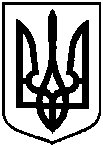 від 31 січня 2024 року № 4454 - МРм. СумиПро створення молодіжної ради при Сумській міській радіБілодід Маргарита Миколаївна    –ГО «Смілива молодь Сумщини»;Волкова Софія Олександрівна     –Шкільне самоврядування «Рада лідерів», КУ СЗОШ №4;Воробйов Іван Сергійович            –Самовисуванець;Гайченя Артем Анатолійович      –ГО «Арена відпочинку»;Ганжа Єгор Борисович                 –ГО «Сумська молодіжна організація «Ліцей»;Гашенко Аліна Сергіївна             –Самовисуванець;Єременко Ольга Сергіївна           –Рада старшокласників, КУ СЗОШ №23;Єрьоменко Анжеліна Олегівна    –ГО «Громадський моніторинг України»;Захарченко Ілона Євгенівна         –Студентська рада ВСП «Машинобудівного фахового коледжу СумДУ»;Іванова Ірина Вадимівна              –Самовисуванець;Кідименко Андрій Олексійович  –Самовисуванець;Кузнєцова Неллі Максимівна      –Сумський міський осередок ВМГО «Фундація регіональних ініціатив»;Куриленко Марина Миколаївна   –Самовисуванець;Логвиненко Денис Тарасович      –ГО «Ліга змін»;Луценко Ірина Валеріївна            –ГО «Молодіжне ком’юніті»;Обод Назар Миколайович            –Відокремлений підрозділ Пласт-НСОУ, Станиця Суми;Омельчук Ксенія Василівна         –Студентська рада ВСП СФК НУХТ;Педченко Назар Тарасович          –ГО «Сумщина Молода»;Притика Анастасія Михайлівна  –Шкільна учнівська республіка, КУ СЗОШ №27;Тесленко Юлія Володимирівна   –ГО «Молодіжні працівники Укрїни»;Фененко Карина Миколаївна      –Самовисуванець;Цигикал Софія Олександрівна    –Самовисуванець;Чухліб Богдан Олександрович    –Самовисуванець;Шевченко Аліна Сергіївна          –Самовисуванець;Ярова Вікторія Ігорівна               –Студентського-курсантський парламент Сумської філії ХНУВС.